          Draft Minutes of  Gwernyfed Community Council  Meeting                               Held over Zoom  7th July 2022 at 7pm           In attendance                                                                       Cllr. Mike Bugler (Chair)                                                               Cllr N Pritchard                                                             Cllr. Grahame Day                                                                Cllr. Will Lloyd  					     Cllr. Chris Jones	                                                            Cllr. Peter Varcoe                                                            Cllr. Andy Jones                                                            Cllr Mrgaret David    Also, in attendance County Councillor Will Lloyd and Mrs Keren Bender (Clerk) 	1.  	Opening Comments    Chair welcomed all to the meeting.   2.          Declarations of Interest    	   None  3. 	   Apologies                         None											4.   Minutes of the meeting held on the 9th June  2022   The minutes were accepted as a true record and signed by the Chair.  5.      Matters Arising  											Cllr. David reported the banks and verges in Felindre Village had not been cut. Cllr       Lloyd to follow up.                                                                                 Action Cllr LloydPursuing the concept of acquiring the canteen at Gwernyfed High school as a community centre, Cllr Jones had mentioned it to the outgoing head, who said he was open to community use of the canteen. Cllr Pritchard had spoken with Cllr Radcliff who sits on the Community and Premises            board who are writing community use into the business plan. Confirmation of a raise for the Clerk was agreed to the amount in the budget.    6.     Correspondence and Information Request for funding – Penyrheol Baptist Chapel The request was discussed and agreed to support the request with a grant of £250.Request for funding – Hay and District Dial-a –Ride.  The request was discussed and agreed to support the request with a grant of £500  7.     Notice BoardsCllr Pritchard proposed an additional notice board in Three Cocks to be placed in a key central hub at the bus shelter and also speak with the Barn to hopefully donate a further notice board. It was agreed by all to fund the additional notice board. Cllr Pritchard to obtain quotes prior to the September Meeting. It was also noted that permissions may be required to house the board. Cllrs Pritchard and Lloyd to follow up the permission aspect.   Action Cllrs Pritchard and Lloyd 8..     Councillor Training Plans           Cllr Varcoe had forwarded to all Councillors a draft  training plan for  discussion.  He explained that all Councillors should have training in the courses of The Councillor and Code of Conduct. Other areas of training being  focused on identified Councillors to ensure the Council has sufficient skills to manage its business..           The training plan needed to be in place by the 5th November. 	Clerk to forward the            July training schedule from OVW to all Councillors.		Action Clerk9.	Planning Matters		22/0535/FUL – Caeronen Farm Felindre- 3 Chalets, an Amenity Unit and a Wind Turbine.	Following a discussion, it was agreed the Councillors were broadly supportive of the    application, however there were two observations to be reported to Powys County Council. There are concerns that many trees will have to be felled and reassurances are requested that a tree felling licence will be in place. Currently permission is in place for access for children to walk to school. Assurances are sought that this practice will continue.            10.     County Councillors Report    Councillor Lloyd had forwarded a written report to all Counciloors prior to the meeting.         He spoke to his report highlighting salient points and took questions. He had been mainly involved with case work over the past month, concentrating on ward    business with three neighbour disputes. Clarifications was requested regarding the comment referring to the regeneration of the Glasbury Primary School site concerning phosphate problems. Cllr Lloyd said he would bring further information to the September meeting.Cllr Lloyd had been asked to look into the locations and lack of dog bins in the area     which he is pursuing with Powys County Council. Cllr Pritchard was in support of a review of the dog bins and requested the review to take in the entire ward, which Cllr Lloyd agreed to raise at the review meeting .   11.    Safety Issues  Cllr Day reported that the style at Twin Oaks had not been replaced as indicated by PCC Rights of Way Officer. Cllr Lloyd to follow up.The culvert at the Gro had not been cleared, Clerk to forward email trail to Cllr Lloyd. 	                                                                              Action Clerk and Cllr LLoyd	    12.   Education and TrainingGwernyfed High SchoolCllr Jones reported a letter had been sent to all parents informing them that an Acting Executive Head has been appointed for three days a week, on a two-year secondment to commence in September 2022, with a second Intermediate Head appointed for two days a week with ESTYN experience.	                    13.    WIFI proposal for Felindre Village HallCllr Day has developed an application for funding, awaiting the application to be    assessed by the funders. Should it be successful the funders will provide 80% of the costs with the Community Council meeting 20% of the costs.In relation to the website and social media update.The person originally approached had turned down the request to update the website and social media. However, the Councils website host has agreed to update the website and social media along with hosting the website at a charge of £323.50.This was unanimously agreed.   14.    Financial Mattersa. Bank Balances of the Current and Reserve Accounts were reported to the meeting.b. On-line Banking Arrangements update. Progress had been made, awaiting card readers.    16.    Invoices for approval              Penyrheol Baptist Chapel - £250          Hay and District Dial-a –Ride - £500                   Millenium - £323.50                                          Next meeting – 1st September 2022 at 7.30pm   	   	  	  This will be a Hybrid meeting held at Felindre Village Hall01874 611723    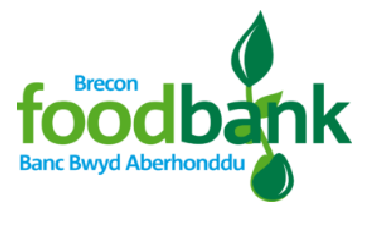 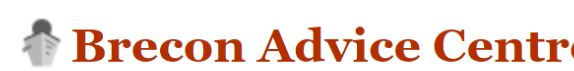 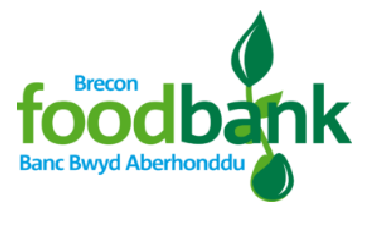 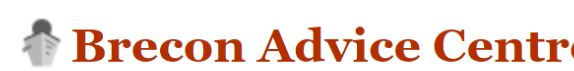 01874 624595 info@brecon.foodbank.org.uk    www.breconadvicecentre.org.uk www.brecon.foodbank.org.uk    